FICHA SANITARIACampamento de Verano 2022FICHA SANITARIACampamento de Verano 2022FICHA SANITARIACampamento de Verano 2022FICHA SANITARIACampamento de Verano 2022FICHA SANITARIACampamento de Verano 2022FICHA SANITARIACampamento de Verano 2022FICHA SANITARIACampamento de Verano 2022FICHA SANITARIACampamento de Verano 2022FICHA SANITARIACampamento de Verano 2022FICHA SANITARIACampamento de Verano 2022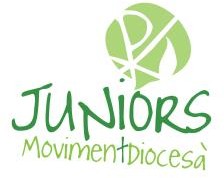 DATOS DE LA PERSONA PARTICIPANTEDATOS DE LA PERSONA PARTICIPANTEDATOS DE LA PERSONA PARTICIPANTEDATOS DE LA PERSONA PARTICIPANTEDATOS DE LA PERSONA PARTICIPANTEDATOS DE LA PERSONA PARTICIPANTEDATOS DE LA PERSONA PARTICIPANTEDATOS DE LA PERSONA PARTICIPANTEDATOS DE LA PERSONA PARTICIPANTEDATOS DE LA PERSONA PARTICIPANTEDATOS DE LA PERSONA PARTICIPANTEDATOS DE LA PERSONA PARTICIPANTEDATOS DE LA PERSONA PARTICIPANTEDATOS DE LA PERSONA PARTICIPANTEDATOS DE LA PERSONA PARTICIPANTEDATOS DE LA PERSONA PARTICIPANTEDATOS DE LA PERSONA PARTICIPANTEDATOS DE LA PERSONA PARTICIPANTEAPELLIDOSNOMBREDNIFECHA DENACIMIENTOACTIVIDAD EN QUE ESTAINSCRITOACTIVIDAD EN QUE ESTAINSCRITOACTIVIDAD EN QUE ESTAINSCRITOACTIVIDAD EN QUE ESTAINSCRITOACTIVIDAD EN QUE ESTAINSCRITONOMBRE DEL PADRE /TUTORNOMBRE DEL PADRE /TUTORNOMBRE DEL PADRE /TUTORTELF.1.TELF.2.TELF.2.FICHA SANITARIAFICHA SANITARIAFICHA SANITARIAFICHA SANITARIAFICHA SANITARIAFICHA SANITARIAFICHA SANITARIAFICHA SANITARIAFICHA SANITARIAFICHA SANITARIAFICHA SANITARIAFICHA SANITARIAFICHA SANITARIAFICHA SANITARIAFICHA SANITARIAFICHA SANITARIAFICHA SANITARIAFICHA SANITARIAGRUPOSANGUÍNEOGRUPOSANGUÍNEORHSEGURO ALQUE PERTENCESEGURO ALQUE PERTENCENÚMERO DEL SEGURO / SIPNÚMERO DEL SEGURO / SIPNÚMERO DEL SEGURO / SIPENFERMEDADES PASADAS SARAMPIÓNENFERMEDADES PASADAS SARAMPIÓNENFERMEDADES PASADAS SARAMPIÓN HEPATITIS HEPATITIS HEPATITIS ASMA CARDIACAS CARDIACAS CARDIACAS OTRAS: 	 OTRAS: 	 OTRAS: 	 OTRAS: 	 OTRAS: 	 OTRAS: 	¿PADECE ACTUALMENTE ALGUNA ENFERMEDAD?SI	NO¿PADECE ACTUALMENTE ALGUNA ENFERMEDAD?SI	NO¿PADECE ACTUALMENTE ALGUNA ENFERMEDAD?SI	NO¿PADECE ACTUALMENTE ALGUNA ENFERMEDAD?SI	NO¿PADECE ACTUALMENTE ALGUNA ENFERMEDAD?SI	NO¿PADECE ACTUALMENTE ALGUNA ENFERMEDAD?SI	NO¿CUÁL?¿CUÁL?¿CUÁL?¿CUÁL?¿CUÁL?¿CUÁL?¿CUÁL?¿CUÁL?¿CUÁL?¿CUÁL?¿CUÁL?¿CUÁL?¿SIGUE ALGÚN TRATAMIENTO MÉDICO?SI	NO¿SIGUE ALGÚN TRATAMIENTO MÉDICO?SI	NO¿SIGUE ALGÚN TRATAMIENTO MÉDICO?SI	NO¿SIGUE ALGÚN TRATAMIENTO MÉDICO?SI	NO¿SIGUE ALGÚN TRATAMIENTO MÉDICO?SI	NO¿SIGUE ALGÚN TRATAMIENTO MÉDICO?SI	NO¿CUÁL?¿CUÁL?¿CUÁL?¿CUÁL?¿CUÁL?¿CUÁL?¿CUÁL?¿CUÁL?¿CUÁL?¿CUÁL?¿CUÁL?¿CUÁL?¿TIENE ALGUNA ENFERMEDAD CRÓNICA?SI	NO¿TIENE ALGUNA ENFERMEDAD CRÓNICA?SI	NO¿TIENE ALGUNA ENFERMEDAD CRÓNICA?SI	NO¿TIENE ALGUNA ENFERMEDAD CRÓNICA?SI	NO¿TIENE ALGUNA ENFERMEDAD CRÓNICA?SI	NO¿TIENE ALGUNA ENFERMEDAD CRÓNICA?SI	NO¿CUÁL?¿CUÁL?¿CUÁL?¿CUÁL?¿CUÁL?¿CUÁL?¿CUÁL?¿CUÁL?¿CUÁL?¿CUÁL?¿CUÁL?¿CUÁL?¿SIGUE ALGUNA DIETA O RÉGIMEN ESPECIAL?SI	NO¿SIGUE ALGUNA DIETA O RÉGIMEN ESPECIAL?SI	NO¿SIGUE ALGUNA DIETA O RÉGIMEN ESPECIAL?SI	NO¿SIGUE ALGUNA DIETA O RÉGIMEN ESPECIAL?SI	NO¿SIGUE ALGUNA DIETA O RÉGIMEN ESPECIAL?SI	NO¿SIGUE ALGUNA DIETA O RÉGIMEN ESPECIAL?SI	NO¿CUÁL?¿CUÁL?¿CUÁL?¿CUÁL?¿CUÁL?¿CUÁL?¿CUÁL?¿CUÁL?¿CUÁL?¿CUÁL?¿CUÁL?¿CUÁL?¿ES ALERGICO A ALGÚN TIPO DE MEDICAMENTO?SI	NO¿ES ALERGICO A ALGÚN TIPO DE MEDICAMENTO?SI	NO¿ES ALERGICO A ALGÚN TIPO DE MEDICAMENTO?SI	NO¿ES ALERGICO A ALGÚN TIPO DE MEDICAMENTO?SI	NO¿ES ALERGICO A ALGÚN TIPO DE MEDICAMENTO?SI	NO¿ES ALERGICO A ALGÚN TIPO DE MEDICAMENTO?SI	NO¿ES ALERGICO A ALGÚN TIPO DE MEDICAMENTO?SI	NO¿CUÁL?¿CUÁL?¿CUÁL?¿CUÁL?¿CUÁL?¿CUÁL?¿CUÁL?¿CUÁL?¿CUÁL?¿CUÁL?¿CUÁL?OTRAS ALERGIASOTRAS ALERGIASOTRAS ALERGIASOTRAS ALERGIASOTRAS ALERGIASOTRAS ALERGIASOTRAS ALERGIASOTRAS ALERGIASOTRAS ALERGIASHA SIDO VACUNADA RECIENTEMENTEHA SIDO VACUNADA RECIENTEMENTEHA SIDO VACUNADA RECIENTEMENTEHA SIDO VACUNADA RECIENTEMENTEHA SIDO VACUNADA RECIENTEMENTEHA SIDO VACUNADA RECIENTEMENTEHA SIDO VACUNADA RECIENTEMENTEHA SIDO VACUNADA RECIENTEMENTEHA SIDO VACUNADA RECIENTEMENTEOTROS DATOS DE INTERÉSOTROS DATOS DE INTERÉSOTROS DATOS DE INTERÉSOTROS DATOS DE INTERÉSOTROS DATOS DE INTERÉSOTROS DATOS DE INTERÉSOTROS DATOS DE INTERÉSOTROS DATOS DE INTERÉSOTROS DATOS DE INTERÉSOTROS DATOS DE INTERÉSOTROS DATOS DE INTERÉSOTROS DATOS DE INTERÉSOTROS DATOS DE INTERÉSOTROS DATOS DE INTERÉSOTROS DATOS DE INTERÉSOTROS DATOS DE INTERÉSOTROS DATOS DE INTERÉSOTROS DATOS DE INTERÉSDECLARACIÓN Y AUTORIZACIÓNDECLARACIÓN Y AUTORIZACIÓNDECLARACIÓN Y AUTORIZACIÓNDECLARACIÓN Y AUTORIZACIÓNDECLARACIÓN Y AUTORIZACIÓNDECLARACIÓN Y AUTORIZACIÓNDECLARACIÓN Y AUTORIZACIÓNDECLARACIÓN Y AUTORIZACIÓNDECLARACIÓN Y AUTORIZACIÓNDECLARACIÓN Y AUTORIZACIÓNDECLARACIÓN Y AUTORIZACIÓNDECLARACIÓN Y AUTORIZACIÓNDECLARACIÓN Y AUTORIZACIÓNDECLARACIÓN Y AUTORIZACIÓNDECLARACIÓN Y AUTORIZACIÓNDECLARACIÓN Y AUTORIZACIÓNDECLARACIÓN Y AUTORIZACIÓNDECLARACIÓN Y AUTORIZACIÓNMAYORES DE EDADDECLARO:Que todos los datos expresados en esta ficha son ciertos, no existiendo ninguna incompatibilidad ni impedimento para el normal desarrollo de la actividad.AUTORIZO:	Que en caso de máxima urgencia el responsable competente de la actividad tome las decisiones oportunas, con conocimiento y prescripción médicaLe informamos de que sus datos personales van a ser incorporados a un fichero, propiedad del Centro Juniors, creado para la finalidad, entre otras, de gestionar y controlar las peculiaridades médicas que el asociado declara, para lo que usted consiente expresamente.En cualquier momento, podrá ejercitar sus Derechos ARCO, además de derechos de transparencia de información, supresión, limitación y portabilidad, mediante un escrito y acreditando su personalidad dirigido al Centro Juniors.Usted consiente expresamente conforme al RGPD (UE) 2016/679, de 27 de abril , en la cesión de sus datos personales al Centro Juniors con finalidades directamente relacionadas con nuestra actividad.Declaro ser mayor de edad, 	 ,	d	de	_Firma:		 DNI:  	MAYORES DE EDADDECLARO:Que todos los datos expresados en esta ficha son ciertos, no existiendo ninguna incompatibilidad ni impedimento para el normal desarrollo de la actividad.AUTORIZO:	Que en caso de máxima urgencia el responsable competente de la actividad tome las decisiones oportunas, con conocimiento y prescripción médicaLe informamos de que sus datos personales van a ser incorporados a un fichero, propiedad del Centro Juniors, creado para la finalidad, entre otras, de gestionar y controlar las peculiaridades médicas que el asociado declara, para lo que usted consiente expresamente.En cualquier momento, podrá ejercitar sus Derechos ARCO, además de derechos de transparencia de información, supresión, limitación y portabilidad, mediante un escrito y acreditando su personalidad dirigido al Centro Juniors.Usted consiente expresamente conforme al RGPD (UE) 2016/679, de 27 de abril , en la cesión de sus datos personales al Centro Juniors con finalidades directamente relacionadas con nuestra actividad.Declaro ser mayor de edad, 	 ,	d	de	_Firma:		 DNI:  	MAYORES DE EDADDECLARO:Que todos los datos expresados en esta ficha son ciertos, no existiendo ninguna incompatibilidad ni impedimento para el normal desarrollo de la actividad.AUTORIZO:	Que en caso de máxima urgencia el responsable competente de la actividad tome las decisiones oportunas, con conocimiento y prescripción médicaLe informamos de que sus datos personales van a ser incorporados a un fichero, propiedad del Centro Juniors, creado para la finalidad, entre otras, de gestionar y controlar las peculiaridades médicas que el asociado declara, para lo que usted consiente expresamente.En cualquier momento, podrá ejercitar sus Derechos ARCO, además de derechos de transparencia de información, supresión, limitación y portabilidad, mediante un escrito y acreditando su personalidad dirigido al Centro Juniors.Usted consiente expresamente conforme al RGPD (UE) 2016/679, de 27 de abril , en la cesión de sus datos personales al Centro Juniors con finalidades directamente relacionadas con nuestra actividad.Declaro ser mayor de edad, 	 ,	d	de	_Firma:		 DNI:  	MAYORES DE EDADDECLARO:Que todos los datos expresados en esta ficha son ciertos, no existiendo ninguna incompatibilidad ni impedimento para el normal desarrollo de la actividad.AUTORIZO:	Que en caso de máxima urgencia el responsable competente de la actividad tome las decisiones oportunas, con conocimiento y prescripción médicaLe informamos de que sus datos personales van a ser incorporados a un fichero, propiedad del Centro Juniors, creado para la finalidad, entre otras, de gestionar y controlar las peculiaridades médicas que el asociado declara, para lo que usted consiente expresamente.En cualquier momento, podrá ejercitar sus Derechos ARCO, además de derechos de transparencia de información, supresión, limitación y portabilidad, mediante un escrito y acreditando su personalidad dirigido al Centro Juniors.Usted consiente expresamente conforme al RGPD (UE) 2016/679, de 27 de abril , en la cesión de sus datos personales al Centro Juniors con finalidades directamente relacionadas con nuestra actividad.Declaro ser mayor de edad, 	 ,	d	de	_Firma:		 DNI:  	MAYORES DE EDADDECLARO:Que todos los datos expresados en esta ficha son ciertos, no existiendo ninguna incompatibilidad ni impedimento para el normal desarrollo de la actividad.AUTORIZO:	Que en caso de máxima urgencia el responsable competente de la actividad tome las decisiones oportunas, con conocimiento y prescripción médicaLe informamos de que sus datos personales van a ser incorporados a un fichero, propiedad del Centro Juniors, creado para la finalidad, entre otras, de gestionar y controlar las peculiaridades médicas que el asociado declara, para lo que usted consiente expresamente.En cualquier momento, podrá ejercitar sus Derechos ARCO, además de derechos de transparencia de información, supresión, limitación y portabilidad, mediante un escrito y acreditando su personalidad dirigido al Centro Juniors.Usted consiente expresamente conforme al RGPD (UE) 2016/679, de 27 de abril , en la cesión de sus datos personales al Centro Juniors con finalidades directamente relacionadas con nuestra actividad.Declaro ser mayor de edad, 	 ,	d	de	_Firma:		 DNI:  	MAYORES DE EDADDECLARO:Que todos los datos expresados en esta ficha son ciertos, no existiendo ninguna incompatibilidad ni impedimento para el normal desarrollo de la actividad.AUTORIZO:	Que en caso de máxima urgencia el responsable competente de la actividad tome las decisiones oportunas, con conocimiento y prescripción médicaLe informamos de que sus datos personales van a ser incorporados a un fichero, propiedad del Centro Juniors, creado para la finalidad, entre otras, de gestionar y controlar las peculiaridades médicas que el asociado declara, para lo que usted consiente expresamente.En cualquier momento, podrá ejercitar sus Derechos ARCO, además de derechos de transparencia de información, supresión, limitación y portabilidad, mediante un escrito y acreditando su personalidad dirigido al Centro Juniors.Usted consiente expresamente conforme al RGPD (UE) 2016/679, de 27 de abril , en la cesión de sus datos personales al Centro Juniors con finalidades directamente relacionadas con nuestra actividad.Declaro ser mayor de edad, 	 ,	d	de	_Firma:		 DNI:  	MAYORES DE EDADDECLARO:Que todos los datos expresados en esta ficha son ciertos, no existiendo ninguna incompatibilidad ni impedimento para el normal desarrollo de la actividad.AUTORIZO:	Que en caso de máxima urgencia el responsable competente de la actividad tome las decisiones oportunas, con conocimiento y prescripción médicaLe informamos de que sus datos personales van a ser incorporados a un fichero, propiedad del Centro Juniors, creado para la finalidad, entre otras, de gestionar y controlar las peculiaridades médicas que el asociado declara, para lo que usted consiente expresamente.En cualquier momento, podrá ejercitar sus Derechos ARCO, además de derechos de transparencia de información, supresión, limitación y portabilidad, mediante un escrito y acreditando su personalidad dirigido al Centro Juniors.Usted consiente expresamente conforme al RGPD (UE) 2016/679, de 27 de abril , en la cesión de sus datos personales al Centro Juniors con finalidades directamente relacionadas con nuestra actividad.Declaro ser mayor de edad, 	 ,	d	de	_Firma:		 DNI:  	MAYORES DE EDADDECLARO:Que todos los datos expresados en esta ficha son ciertos, no existiendo ninguna incompatibilidad ni impedimento para el normal desarrollo de la actividad.AUTORIZO:	Que en caso de máxima urgencia el responsable competente de la actividad tome las decisiones oportunas, con conocimiento y prescripción médicaLe informamos de que sus datos personales van a ser incorporados a un fichero, propiedad del Centro Juniors, creado para la finalidad, entre otras, de gestionar y controlar las peculiaridades médicas que el asociado declara, para lo que usted consiente expresamente.En cualquier momento, podrá ejercitar sus Derechos ARCO, además de derechos de transparencia de información, supresión, limitación y portabilidad, mediante un escrito y acreditando su personalidad dirigido al Centro Juniors.Usted consiente expresamente conforme al RGPD (UE) 2016/679, de 27 de abril , en la cesión de sus datos personales al Centro Juniors con finalidades directamente relacionadas con nuestra actividad.Declaro ser mayor de edad, 	 ,	d	de	_Firma:		 DNI:  	MAYORES DE EDADDECLARO:Que todos los datos expresados en esta ficha son ciertos, no existiendo ninguna incompatibilidad ni impedimento para el normal desarrollo de la actividad.AUTORIZO:	Que en caso de máxima urgencia el responsable competente de la actividad tome las decisiones oportunas, con conocimiento y prescripción médicaLe informamos de que sus datos personales van a ser incorporados a un fichero, propiedad del Centro Juniors, creado para la finalidad, entre otras, de gestionar y controlar las peculiaridades médicas que el asociado declara, para lo que usted consiente expresamente.En cualquier momento, podrá ejercitar sus Derechos ARCO, además de derechos de transparencia de información, supresión, limitación y portabilidad, mediante un escrito y acreditando su personalidad dirigido al Centro Juniors.Usted consiente expresamente conforme al RGPD (UE) 2016/679, de 27 de abril , en la cesión de sus datos personales al Centro Juniors con finalidades directamente relacionadas con nuestra actividad.Declaro ser mayor de edad, 	 ,	d	de	_Firma:		 DNI:  	MAYORES DE EDADDECLARO:Que todos los datos expresados en esta ficha son ciertos, no existiendo ninguna incompatibilidad ni impedimento para el normal desarrollo de la actividad.AUTORIZO:	Que en caso de máxima urgencia el responsable competente de la actividad tome las decisiones oportunas, con conocimiento y prescripción médicaLe informamos de que sus datos personales van a ser incorporados a un fichero, propiedad del Centro Juniors, creado para la finalidad, entre otras, de gestionar y controlar las peculiaridades médicas que el asociado declara, para lo que usted consiente expresamente.En cualquier momento, podrá ejercitar sus Derechos ARCO, además de derechos de transparencia de información, supresión, limitación y portabilidad, mediante un escrito y acreditando su personalidad dirigido al Centro Juniors.Usted consiente expresamente conforme al RGPD (UE) 2016/679, de 27 de abril , en la cesión de sus datos personales al Centro Juniors con finalidades directamente relacionadas con nuestra actividad.Declaro ser mayor de edad, 	 ,	d	de	_Firma:		 DNI:  	MENORES DE EDAD NO EMANCIPADOSD. / Dña.	, como madre/padre/tutor deDECLARO:Que todos los datos expresados en esta ficha son ciertos, no existiendo ninguna incompatibilidad ni impedimento para el normal desarrollo de la actividad.AUTORIZO:	Que en caso de máxima urgencia el responsable competente de la actividad tome las decisiones oportunas, con conocimiento y prescripción médica, si ha sido imposible mi localización.Le informamos de que sus datos personales y los de su representado legalmente, van a ser incorporados a un fichero, propiedad del Centro Juniors para la finalidad, entre otras, de gestionar y controlar las peculiaridades médicas que el asociado declara, para lo que usted consiente expresamente.En cualquier momento, podrá ejercitar sus Derechos ARCO, además de derechos de transparencia de información, supresión, limitación y portabilidad, mediante un escrito y acreditando su personalidad dirigido al Centro Juniors.Usted consiente expresamente conforme al RGPD (UE) 2016/679, de 27 de abril, en la cesión de sus datos personales y los de su representado legalmente en su caso, al Centro Juniors con finalidades directamente relacionadas con nuestra actividad.Declaro ser mayor de edad, 	 ,	d	de  	Firma:			 DNI:	 	MENORES DE EDAD NO EMANCIPADOSD. / Dña.	, como madre/padre/tutor deDECLARO:Que todos los datos expresados en esta ficha son ciertos, no existiendo ninguna incompatibilidad ni impedimento para el normal desarrollo de la actividad.AUTORIZO:	Que en caso de máxima urgencia el responsable competente de la actividad tome las decisiones oportunas, con conocimiento y prescripción médica, si ha sido imposible mi localización.Le informamos de que sus datos personales y los de su representado legalmente, van a ser incorporados a un fichero, propiedad del Centro Juniors para la finalidad, entre otras, de gestionar y controlar las peculiaridades médicas que el asociado declara, para lo que usted consiente expresamente.En cualquier momento, podrá ejercitar sus Derechos ARCO, además de derechos de transparencia de información, supresión, limitación y portabilidad, mediante un escrito y acreditando su personalidad dirigido al Centro Juniors.Usted consiente expresamente conforme al RGPD (UE) 2016/679, de 27 de abril, en la cesión de sus datos personales y los de su representado legalmente en su caso, al Centro Juniors con finalidades directamente relacionadas con nuestra actividad.Declaro ser mayor de edad, 	 ,	d	de  	Firma:			 DNI:	 	MENORES DE EDAD NO EMANCIPADOSD. / Dña.	, como madre/padre/tutor deDECLARO:Que todos los datos expresados en esta ficha son ciertos, no existiendo ninguna incompatibilidad ni impedimento para el normal desarrollo de la actividad.AUTORIZO:	Que en caso de máxima urgencia el responsable competente de la actividad tome las decisiones oportunas, con conocimiento y prescripción médica, si ha sido imposible mi localización.Le informamos de que sus datos personales y los de su representado legalmente, van a ser incorporados a un fichero, propiedad del Centro Juniors para la finalidad, entre otras, de gestionar y controlar las peculiaridades médicas que el asociado declara, para lo que usted consiente expresamente.En cualquier momento, podrá ejercitar sus Derechos ARCO, además de derechos de transparencia de información, supresión, limitación y portabilidad, mediante un escrito y acreditando su personalidad dirigido al Centro Juniors.Usted consiente expresamente conforme al RGPD (UE) 2016/679, de 27 de abril, en la cesión de sus datos personales y los de su representado legalmente en su caso, al Centro Juniors con finalidades directamente relacionadas con nuestra actividad.Declaro ser mayor de edad, 	 ,	d	de  	Firma:			 DNI:	 	MENORES DE EDAD NO EMANCIPADOSD. / Dña.	, como madre/padre/tutor deDECLARO:Que todos los datos expresados en esta ficha son ciertos, no existiendo ninguna incompatibilidad ni impedimento para el normal desarrollo de la actividad.AUTORIZO:	Que en caso de máxima urgencia el responsable competente de la actividad tome las decisiones oportunas, con conocimiento y prescripción médica, si ha sido imposible mi localización.Le informamos de que sus datos personales y los de su representado legalmente, van a ser incorporados a un fichero, propiedad del Centro Juniors para la finalidad, entre otras, de gestionar y controlar las peculiaridades médicas que el asociado declara, para lo que usted consiente expresamente.En cualquier momento, podrá ejercitar sus Derechos ARCO, además de derechos de transparencia de información, supresión, limitación y portabilidad, mediante un escrito y acreditando su personalidad dirigido al Centro Juniors.Usted consiente expresamente conforme al RGPD (UE) 2016/679, de 27 de abril, en la cesión de sus datos personales y los de su representado legalmente en su caso, al Centro Juniors con finalidades directamente relacionadas con nuestra actividad.Declaro ser mayor de edad, 	 ,	d	de  	Firma:			 DNI:	 	MENORES DE EDAD NO EMANCIPADOSD. / Dña.	, como madre/padre/tutor deDECLARO:Que todos los datos expresados en esta ficha son ciertos, no existiendo ninguna incompatibilidad ni impedimento para el normal desarrollo de la actividad.AUTORIZO:	Que en caso de máxima urgencia el responsable competente de la actividad tome las decisiones oportunas, con conocimiento y prescripción médica, si ha sido imposible mi localización.Le informamos de que sus datos personales y los de su representado legalmente, van a ser incorporados a un fichero, propiedad del Centro Juniors para la finalidad, entre otras, de gestionar y controlar las peculiaridades médicas que el asociado declara, para lo que usted consiente expresamente.En cualquier momento, podrá ejercitar sus Derechos ARCO, además de derechos de transparencia de información, supresión, limitación y portabilidad, mediante un escrito y acreditando su personalidad dirigido al Centro Juniors.Usted consiente expresamente conforme al RGPD (UE) 2016/679, de 27 de abril, en la cesión de sus datos personales y los de su representado legalmente en su caso, al Centro Juniors con finalidades directamente relacionadas con nuestra actividad.Declaro ser mayor de edad, 	 ,	d	de  	Firma:			 DNI:	 	MENORES DE EDAD NO EMANCIPADOSD. / Dña.	, como madre/padre/tutor deDECLARO:Que todos los datos expresados en esta ficha son ciertos, no existiendo ninguna incompatibilidad ni impedimento para el normal desarrollo de la actividad.AUTORIZO:	Que en caso de máxima urgencia el responsable competente de la actividad tome las decisiones oportunas, con conocimiento y prescripción médica, si ha sido imposible mi localización.Le informamos de que sus datos personales y los de su representado legalmente, van a ser incorporados a un fichero, propiedad del Centro Juniors para la finalidad, entre otras, de gestionar y controlar las peculiaridades médicas que el asociado declara, para lo que usted consiente expresamente.En cualquier momento, podrá ejercitar sus Derechos ARCO, además de derechos de transparencia de información, supresión, limitación y portabilidad, mediante un escrito y acreditando su personalidad dirigido al Centro Juniors.Usted consiente expresamente conforme al RGPD (UE) 2016/679, de 27 de abril, en la cesión de sus datos personales y los de su representado legalmente en su caso, al Centro Juniors con finalidades directamente relacionadas con nuestra actividad.Declaro ser mayor de edad, 	 ,	d	de  	Firma:			 DNI:	 	MENORES DE EDAD NO EMANCIPADOSD. / Dña.	, como madre/padre/tutor deDECLARO:Que todos los datos expresados en esta ficha son ciertos, no existiendo ninguna incompatibilidad ni impedimento para el normal desarrollo de la actividad.AUTORIZO:	Que en caso de máxima urgencia el responsable competente de la actividad tome las decisiones oportunas, con conocimiento y prescripción médica, si ha sido imposible mi localización.Le informamos de que sus datos personales y los de su representado legalmente, van a ser incorporados a un fichero, propiedad del Centro Juniors para la finalidad, entre otras, de gestionar y controlar las peculiaridades médicas que el asociado declara, para lo que usted consiente expresamente.En cualquier momento, podrá ejercitar sus Derechos ARCO, además de derechos de transparencia de información, supresión, limitación y portabilidad, mediante un escrito y acreditando su personalidad dirigido al Centro Juniors.Usted consiente expresamente conforme al RGPD (UE) 2016/679, de 27 de abril, en la cesión de sus datos personales y los de su representado legalmente en su caso, al Centro Juniors con finalidades directamente relacionadas con nuestra actividad.Declaro ser mayor de edad, 	 ,	d	de  	Firma:			 DNI:	 	MENORES DE EDAD NO EMANCIPADOSD. / Dña.	, como madre/padre/tutor deDECLARO:Que todos los datos expresados en esta ficha son ciertos, no existiendo ninguna incompatibilidad ni impedimento para el normal desarrollo de la actividad.AUTORIZO:	Que en caso de máxima urgencia el responsable competente de la actividad tome las decisiones oportunas, con conocimiento y prescripción médica, si ha sido imposible mi localización.Le informamos de que sus datos personales y los de su representado legalmente, van a ser incorporados a un fichero, propiedad del Centro Juniors para la finalidad, entre otras, de gestionar y controlar las peculiaridades médicas que el asociado declara, para lo que usted consiente expresamente.En cualquier momento, podrá ejercitar sus Derechos ARCO, además de derechos de transparencia de información, supresión, limitación y portabilidad, mediante un escrito y acreditando su personalidad dirigido al Centro Juniors.Usted consiente expresamente conforme al RGPD (UE) 2016/679, de 27 de abril, en la cesión de sus datos personales y los de su representado legalmente en su caso, al Centro Juniors con finalidades directamente relacionadas con nuestra actividad.Declaro ser mayor de edad, 	 ,	d	de  	Firma:			 DNI:	 	Junto a esta hoja será necesario adjuntar copia de la tarjeta sanitaria y/o seguro médico de la persona participanteJunto a esta hoja será necesario adjuntar copia de la tarjeta sanitaria y/o seguro médico de la persona participanteJunto a esta hoja será necesario adjuntar copia de la tarjeta sanitaria y/o seguro médico de la persona participanteJunto a esta hoja será necesario adjuntar copia de la tarjeta sanitaria y/o seguro médico de la persona participanteJunto a esta hoja será necesario adjuntar copia de la tarjeta sanitaria y/o seguro médico de la persona participanteJunto a esta hoja será necesario adjuntar copia de la tarjeta sanitaria y/o seguro médico de la persona participanteJunto a esta hoja será necesario adjuntar copia de la tarjeta sanitaria y/o seguro médico de la persona participanteJunto a esta hoja será necesario adjuntar copia de la tarjeta sanitaria y/o seguro médico de la persona participanteJunto a esta hoja será necesario adjuntar copia de la tarjeta sanitaria y/o seguro médico de la persona participanteJunto a esta hoja será necesario adjuntar copia de la tarjeta sanitaria y/o seguro médico de la persona participanteJunto a esta hoja será necesario adjuntar copia de la tarjeta sanitaria y/o seguro médico de la persona participanteJunto a esta hoja será necesario adjuntar copia de la tarjeta sanitaria y/o seguro médico de la persona participanteJunto a esta hoja será necesario adjuntar copia de la tarjeta sanitaria y/o seguro médico de la persona participanteJunto a esta hoja será necesario adjuntar copia de la tarjeta sanitaria y/o seguro médico de la persona participanteJunto a esta hoja será necesario adjuntar copia de la tarjeta sanitaria y/o seguro médico de la persona participanteJunto a esta hoja será necesario adjuntar copia de la tarjeta sanitaria y/o seguro médico de la persona participanteJunto a esta hoja será necesario adjuntar copia de la tarjeta sanitaria y/o seguro médico de la persona participanteJunto a esta hoja será necesario adjuntar copia de la tarjeta sanitaria y/o seguro médico de la persona participante